Lassiter High School Orchestra Payment Coupons 2018 WASHINGTON, D.C. Trip March 7 – March 11, 2018The trip cost per person is $725.00. Payments may be made on the website through PayPal, or if you prefer, via check. Please include the appropriate payment stub below with your check made out to LHSOA and place it in the lock box at the front of the orchestra room. Be a chaperone! Chaperones pay the student rate, double occupancy! Join the fun! Please write your name below on Payment #1 and email the orchestra directors ASAP to express interest at: lassiterorchestras@gmail.com Payment #4 – Feb 16 - $125     Paid ___/___/____   Ck#_________Trip Cost: $725 for Lassiter Orchestra Washington, D.C. TripThis payment is subject to change as details are finalized.Remaining Balance: $0                          Student: ___________________________------------------------------------------------- cut here----------------------------------------------------No refunds after Dec. 15thPayment #3 – Dec 15 - $200 		             Paid ___/___/____                    Ck#__________Trip Cost: $725 for Lassiter Orchestra Washington, D.C. TripPaid to Date: $400 or other________Remaining Balance: $125                      Student: ___________________________------------------------------------------------- cut here----------------------------------------------------Payment #2 – Nov 17- $200 		             Paid ___/___/____                    Ck#__________Trip Cost: $725 for Lassiter Orchestra Washington, D.C. TripPaid to Date: $200 or other________Remaining Balance: $325                      Student: ___________________________------------------------------------------------- cut here----------------------------------------------------Payment #1 Non-Refundable Deposit - Oct 20 - $200 Paid ___/___/____   Ck#__________Trip Cost: $725 for Lassiter Orchestra Washington, D.C. TripPaid to Date: $0 or other________Remaining Balance: $525 Student: ________________ Parents: If you’d like to chaperone, please write your name: _________________________ (additional $200) 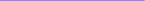 